                                                                                   проєкт Ольга САМОХІНА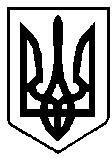 ВАРАСЬКА МІСЬКА РАДАВИКОНАВЧИЙ КОМІТЕТВАРАСЬКОЇ МІСЬКОЇ РАДИ                      Р І Ш Е Н Н Я     16 березня  2023  року			м. Вараш			№ 87-ПРВ-23-7401Про затвердження висновкупро доцільність усиновлення тавідповідності його інтересам дитини ---, дитини другого з подружжя ---Розглянувши заяву від 09.03.2023 №К-25-ЗГ-23 та надані документи громадянина ---, --- року народження, який  зареєстрований за адресою: --- про надання висновку про доцільність усиновлення та відповідність його інтересам дитини ---,  дитини другого з подружжя, ---, захищаючи інтереси  дитини, відповідно до Порядку провадження діяльності з усиновлення та здійснення нагляду за дотриманням прав усиновлених дітей, затвердженим постановою Кабінету Міністрів України від 08 жовтня 2008 року № 905, керуючись статтями 207, 208, 211, пунктом 2 частини першої статті  213, частинами першою, другою статті 218 Сімейного кодексу України, підпунктом 4 пункту б частини першої статті 34  Закону України «Про місцеве самоврядування в Україні», виконавчий комітет Вараської міської ради      В И Р І Ш И В:Затвердити висновок про доцільність усиновлення та відповідність його інтересам дитини ---, --- року народження, яка зареєстрована за адресою:  ---, дитини другого з подружжя --- (додається).2. Контроль за виконанням  рішення  покласти на   заступника міського голови  з питань діяльності виконавчих органів ради  Р.Хондоку. Міський голова                                                                       Олександр МЕНЗУЛ